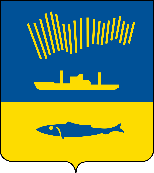 АДМИНИСТРАЦИЯ ГОРОДА МУРМАНСКАП О С Т А Н О В Л Е Н И Е                                                                                                                 №      В соответствии со статьями 78.2, 79 Бюджетного кодекса Российской Федерации  п о с т а н о в л я ю: 1. Внести в приложение к постановлению администрации города Мурманска от 04.07.2019 № 2243 «Об утверждении правил принятия решения о предоставлении субсидии из бюджета муниципального образования город Мурманск юридическим лицам на осуществление капитальных вложений в объекты капитального строительства муниципальной собственности города Мурманска и приобретение объектов недвижимого имущества в муниципальную собственность города Мурманска, о подготовке и реализации бюджетных инвестиций в объекты муниципальной собственности города Мурманска» следующие изменения:1.1. В пункте 2.5 раздела 2 после слов «изменений в бюджет» дополнить словами «(сводную бюджетную роспись бюджета)».1.2. Пункт 2.6 раздела 2 изложить в следующей редакции:«2.6. Проект решения подлежит утверждению главным распорядителем после:1. Принятия в установленном порядке решения Совета депутатов города Мурманска:- о бюджете муниципального образования город Мурманск на очередной финансовый год и на плановый период;- о внесении изменений в бюджет муниципального образования город Мурманск на текущий финансовый год и на плановый период.2. Внесения изменений в сводную бюджетную роспись бюджета муниципального образования город Мурманск».2. Отделу информационно-технического обеспечения и защиты информации администрации города Мурманска (Кузьмин А.Н.) разместить настоящее постановление с приложением на официальном сайте администрации города Мурманска в сети Интернет.3. Редакции газеты «Вечерний Мурманск» (Хабаров В.А.) опубликовать настоящее постановление.4.  Настоящее постановление вступает в силу со дня официального опубликования и распространяется на правоотношения, возникшие с 01.10.2022. 6. Контроль за выполнением настоящего постановления возложить на заместителя главы администрации города Мурманска Синякаева Р.Р.Глава администрациигорода Мурманска                                     Ю.В. Сердечкин